MODELO DE GRÁFICO GANTT DE ATIVIDADE DE VENDAS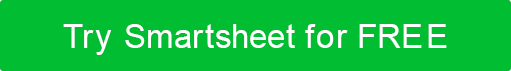 REPRESENTANTE DE VENDASPERÍODO DE TEMPO COBERTODATA DA ÚLTIMA ATUALIZAÇÃOPLANEADOREALREALREALPRODUTO / CLIENTEQUANTIDADEProduto / Cliente 1PLANEADOProduto / Cliente 1Produto / Cliente 1REALProduto / Cliente 1Produto / Cliente 2PLANEADOProduto / Cliente 2Produto / Cliente 2REALProduto / Cliente 2Produto / Cliente 3PLANEADOProduto / Cliente 3Produto / Cliente 3REALProduto / Cliente 3Produto / Cliente 4PLANEADOProduto / Cliente 4Produto / Cliente 4REALProduto / Cliente 4REPRESENTANTE DE VENDASPERÍODO DE TEMPO COBERTODATA DA ÚLTIMA ATUALIZAÇÃOPLANEADOREALREALREALPRODUTO / CLIENTEQUANTIDADEProduto / Cliente 1PLANEADOProduto / Cliente 1Produto / Cliente 1REALProduto / Cliente 1Produto / Cliente 2PLANEADOProduto / Cliente 2Produto / Cliente 2REALProduto / Cliente 2Produto / Cliente 3PLANEADOProduto / Cliente 3Produto / Cliente 3REALProduto / Cliente 3Produto / Cliente 4PLANEADOProduto / Cliente 4Produto / Cliente 4REALProduto / Cliente 4REPRESENTANTE DE VENDASPERÍODO DE TEMPO COBERTODATA DA ÚLTIMA ATUALIZAÇÃOPLANEADOREALREALREALPRODUTO / CLIENTEQUANTIDADEProduto / Cliente 1PLANEADOProduto / Cliente 1Produto / Cliente 1REALProduto / Cliente 1Produto / Cliente 2PLANEADOProduto / Cliente 2Produto / Cliente 2REALProduto / Cliente 2Produto / Cliente 3PLANEADOProduto / Cliente 3Produto / Cliente 3REALProduto / Cliente 3Produto / Cliente 4PLANEADOProduto / Cliente 4Produto / Cliente 4REALProduto / Cliente 4REPRESENTANTE DE VENDASPERÍODO DE TEMPO COBERTODATA DA ÚLTIMA ATUALIZAÇÃOPLANEADOREALREALREALPRODUTO / CLIENTEQUANTIDADEProduto / Cliente 1PLANEADOProduto / Cliente 1Produto / Cliente 1REALProduto / Cliente 1Produto / Cliente 2PLANEADOProduto / Cliente 2Produto / Cliente 2REALProduto / Cliente 2Produto / Cliente 3PLANEADOProduto / Cliente 3Produto / Cliente 3REALProduto / Cliente 3Produto / Cliente 4PLANEADOProduto / Cliente 4Produto / Cliente 4REALProduto / Cliente 4REPRESENTANTE DE VENDASPERÍODO DE TEMPO COBERTODATA DA ÚLTIMA ATUALIZAÇÃOPLANEADOREALREALREALPRODUTO / CLIENTEQUANTIDADEProduto / Cliente 1PLANEADOProduto / Cliente 1Produto / Cliente 1REALProduto / Cliente 1Produto / Cliente 2PLANEADOProduto / Cliente 2Produto / Cliente 2REALProduto / Cliente 2Produto / Cliente 3PLANEADOProduto / Cliente 3Produto / Cliente 3REALProduto / Cliente 3Produto / Cliente 4PLANEADOProduto / Cliente 4Produto / Cliente 4REALProduto / Cliente 4DISCLAIMERQuaisquer artigos, modelos ou informações fornecidas pelo Smartsheet no site são apenas para referência. Embora nos esforcemos para manter as informações atualizadas e corretas, não fazemos representações ou garantias de qualquer tipo, expressas ou implícitas, sobre a completude, precisão, confiabilidade, adequação ou disponibilidade em relação ao site ou às informações, artigos, modelos ou gráficos relacionados contidos no site. Qualquer dependência que você colocar em tais informações é, portanto, estritamente por sua conta e risco.